Роль дугообразования в нагреве вольфрамового лимитера токамака Т-10 при высоких плазменно-тепловых нагрузках, ожидаемых в ИТЭР1,2,4Будаев В.П., 1Грашин С.А., 1Карпов А.В., 3Химченко Л.Н.1Национальный исследовательский университет «МЭИ», Москва, Россия
2НИЦ «Курчатовский институт», Москва, Россия
3ЧУ   «Проектный центр ИТЭР» , Москва, Россия
4Институт космических исследований РАН, Москва, Россия, budaev@mail.ruОписаны наблюдения и анализ дуговой эрозии  вольфрамовых пластин марки ИТЭР после испытаний на токамаке Т-10 в разрядах  с мощным ЭЦР нагревом. На токамаке Т-10 были получены режимы с неамбиполярным потоком энергии на вольфрамовые пластины лимитера  [1]. В таких разрядах вольфрамовая диафрагма на внутреннем обводе  нагревается до температуры, превышающей 2000°С, а расчетная тепловая  нагрузка на поверхность достигает величины более 50 МВт/м2, что сравнимо с ожидаемыми нагрузками в ИТЭР. После серии таких  разрядов  на  поверхности  вольфрамовых пластин наблюдались   (рис.1 ) дуговые треки и кратеры.Обсуждается неамбиполярный механизм потока энергии на поверхность металла, вызванный  искрами и дугами, приводящими к перегреву поверхности. Этот механизм дополнительного потока энергии из плазмы на поверхность металла вызван явлением взрывной электронной эмиссии при формировании искр [1].  В сравнении со стандартным механизмом  термоэмиссии, такой механизм может на порядок увеличивать поток электронов в плазму. Он может изменять баланс энергии и частиц в периферийной плазме токамака-реактора и приводить к значительному перегреву и плавлению диверторных пластин и, соответственно, к растрескиванию и повышенной эрозии. Работа в части анализа поверхности и дуговой эрозии поддержана грантом РНФ № 17-19-01469. Эксперименты на токамаке Т-10 проведены при поддержке ГК Росатом.ЛитератураL. Khimchenko et al. “Investigation of ITER-grade tungsten under very high heat loads”, T.OA2.496. 06 June 2017, SOFE-2017, ShanghaiBudaev V. P.  Physics of Atomic Nuclei.  2016, 79(7)    1137-1162  Будаев В.П.  Письма в ЖЭТФ. 2017, Т. 105. № 5. С. 284–290.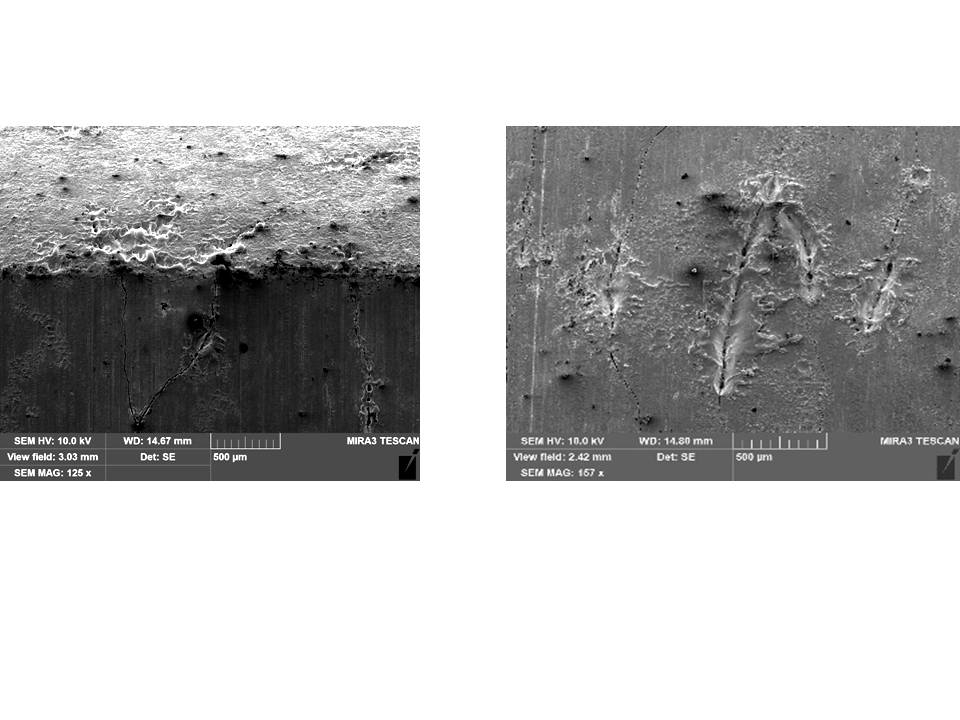 Рис.1.   Дуговая эрозия  поверхности вольфрамовых пластин диафрагмы на внутреннем обводе  после плазменного облучения в токамаке Т-10.   Рис.1.   Дуговая эрозия  поверхности вольфрамовых пластин диафрагмы на внутреннем обводе  после плазменного облучения в токамаке Т-10.   